Rob & JodySponsored by Farmington & New Durham parks and Recreation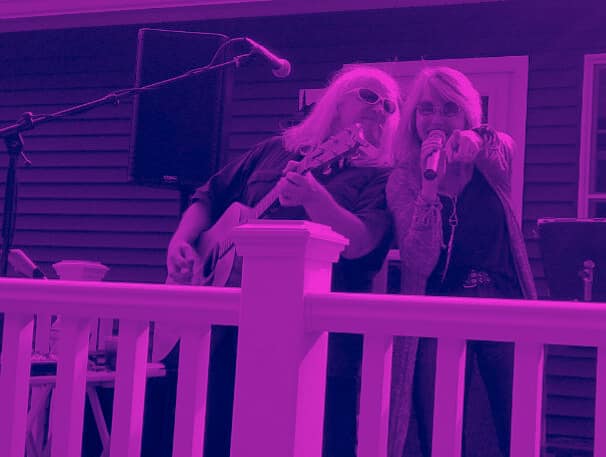 